Всероссийская олимпиада школьников по праву 2016/2017 учебный год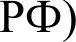 Муниципальный этап Ответы11 классВремя выполнения: 120 минут (2 часа) Максимальное  количество  баллов:  70Итоговый  балл - 70Выберете один или несколько правильных вариантов ответа:Выберете один или несколько правильных вариантов ответа:Выберете один или несколько правильных вариантов ответа:1Этo  является  автором  высказывания:   «ПорядокРеспублики Советов следует понимать как правовой порядок точно так же, как порядок фашистской Италии или демократической капиталистической  Франции»:А.К. Савиньи; Б.О. Холмс; В.Г. Кельзен;Г.Л. Петражицкий; Д.Т. Гоббс.В(1 балл)2Государственная Дума не может быть распущена:АВД   (ст.109	КонституцииА. С момента выдвижения ею обвинения против Президента РФ;(1 балл)Б.	С	момента	рассмотрения	проекта	новойКонституции;В. В период действия  на всей   территории  военногоили  чрезвычайного положения;Г.  В период  действия  военного  или чрезвычайногоположения в отдельных местностях;Д.  В  течение   шести   месяцев   до  окончания срокаполномочий Президента РФ.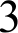 Высшим	органом	судейского	сообщества	РФБ   (ст.   6   ФЗ   Об  органахявляется:судейского сообщества)(1 балл)А. Совет судей РФ;Б. Всероссийский съезд судей;В. Высшая квалификационная коллегия судей;Г. Высшая экзаменационная комиссия.4Гражданин   Иванов  решил   устроиться слесарем.AB (ст. 239 TK)Такие из перечисленных документов он должен будет представить:ВАЖНО!Справка	Оналичии/отсутствииА. Трудовую книжку;судимости   требуется   лишьБ. Справку о наличии (отсутствии) судимости;по	некоторымВ. Документ об образовании;специальностям.	СлесарьГ. Справку о семейном положении;такой	специальностью	неД. Характеристика с предыдущего места работы.является.(1 балл)5Отцовство  лица, не состоящего в браке с матерьюребенка, устанавливается:А. По заявлению матери ребенка в орган записи актов гражданского  состояния;Б. Путем подачи совместного заявления отцом и матерью ребенка в орган записи актов  гражданскогоGOGTOЯHMЯ;В. По заявлению отца ребенка в орган записи актов гражданского  состояния;Г. По заявлению ребенка в орган записи актов гражданского состояния.БВ (п. 3 ст. 48 CK)(1 балл)6Лица,	достигшие	ко	времени	совершенияАБВГД  (ст. 20 УК РФ)преступления	четырнадцатилетнего	возраста,подлежат	уголовной	ответственности	за(1 балл)следующие  преступления:А. Несообщение  о преступлении;Б.  Акт международного терроризма;В.	Участие	в	незаконном	вооруженномформировании;Г.   Угон   судна  воздушного   или  водного транспорталибо  железнодорожного  подвижного состава;Д.   Нападение	на    лиц  или   учреждения,	которыепользуются  международной защитой;Е.	Публичные	призывы	к	осуществлениютеррористической	деятельности	или	публичноеоправдание терроризма.7Ценными бумаги являются:А, В, Г, Е (п.2 ст. 142 ГК).А. Акция;(1 балл)Б. Индоссамент;В. Чек;Г. Вексель;Д. Аваль;Е. Коносамент.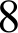 В	каком(-их)	городе(-ах)	расположеныВ  (ФКЗ  О  KC  РФ  ст. 115,Rонституционный Суд и Верховный Суд РФ:ФКЗ О BC РФ ст. 22)(1 балл)А. KC РФ — Санкт-Петербург; BC РФ — Москва;Б. KC РФ — Москва; BC РФ — Санкт-Петербург;В.   KC  РФ   — Санкт-Петербург;   BC   РФ  — Санкт-Петербург;Г. KC РФ — Москва; BC РФ — Москва.9Этo	являлся	Председателем	КомитетаВконституционного надзора CCCP:(1 балл)А.Б.Н. Ельцин;Б.А.В. Руцкой;В.С.С. Алексеев;Г.Р.И. Хасбулатов;Д.А.И. Лукьянов.10Негаторный иск - это:А. Иск об истребовании имущества из чужого незаконного владения;Б. Требование устранения всяких нарушений права титульного владельца, хотя бы эти нарушения и не были соединены с лишением владения;В. Иск об удовлетворении требований о выплате присужденных сумм;Г. Иск о компенсации убытков, которые понес истец в результате неисполнения ответчиком своих обязательств.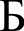 (1 балл)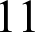 Разновидностями договора купли-продажи ЯВЛЯ ЮТСЯ:Б, В, Д. Глава 30 ГК РФ«Купля—продажа»  включаетв себя параграфы,А. договор меныпосвященные поставе,Б. договор контрактацииконтрактации иВ. договор поставкиэнергоснабжению.  ДоговорГ. договор рентымены являетсяД. договор энергоснабжениясамостоятельным  видомдоговора, регулированиюкоторого  посвящена глава31 ГК ПФ, договор ренты —глава 33 ГК РФ.(1 балл)12Преступлениями  против  свободы,  чести иа, 6, г, д. (глава 17 УК РФ).достоинства личности являются:(1 балл)А. похищение человека;Б. торговля людьми;В. захват заложника;Г. незаконное помещение в психиатрическийстационар;Д. использование рабского труда.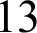 Разделение ежегодного оплачиваемого  отпуска  начасти  по соглашению  работника  и работодателя:А. не допускаетсяБ. допускается на две равные части.В. допускается, если одна из частей составляет не менее 14 днейГ. допускается без ограничений.В (ст. 125 TK РФ).(1 балл)Оцените правильность утверждения (верно/неверно)Оцените правильность утверждения (верно/неверно)Оцените правильность утверждения (верно/неверно)Оцените правильность утверждения (верно/неверно)1Право  на  обращение	в  Федеральное	Собрание	сНеверно(ст.	134предложением о поправках и пересмотре КонституцииКонституции)принадлежит	исполнительным	органам	власти(1 балл)субъектов РФ.2Слово «добро» встречается в Конституции РФ.ВерноКонституции)(преамбула(1 балл)3Несовершеннолетние  могут  привлекаться  к  работе вночное время в случае чрезвычайных обстоятельств (эпидемии, голод, война и т.д.)Неверно (ст. 268 TK)(1 балл)4Суд	вправе	при	наличии	смягчающих	наказаниеобстоятельств	может	изменить	категорию преступления на менее тяжкую.Верно (ст. 15 УК)(1 балл)5Государственная	корпорация	не	являетсякорпоративным  юридическим лицом.Верно (ст. 65. 1 ГК)(1 балл)Дайте определения:Дайте определения:Дайте определения:1Суброгацияпереход к страховщику правстрахователя на возмещение ущерба(2       балла	полное определение; ошибочное или неполное определение0 баллов).2Производственный советсовещательный	орган,образvемый								на добровольной			основе		из числа работников данного работодателя, имеющих, как правило,		достижения			в трvде,	для				подготовки предложений							по совершенствованию производственной деятельности,					отдельных производственных процессов, внедрению новой техники			и					новых технологий,			повышению производительности труда и квалификации работников.(2       балла	полное определение; ошибочное или неполное определение0 баллов).3ПробацияУсловное осуждение в США(2       балла	полное определение; ошибочное или неполное определение0 баллов).4Делькредереручательство за исполнениесделки третьим лицом(2	балла	полноеопределение;	ошибочноеили неполное определение0 баллов).5Время  открытия наследстваМомент  смерти гражданинаВАЖНО!!!Обязательно vказание слова MOMEHT (в случает его отсутствия — 0 баллов)(2       балла	полное определение; ошибочное или неполное определение0 баллов).Сопоставьте:Сопоставьте:Сопоставьте:1Сопоставьте	наименование	должности	и	лицо,должность  замещающее:2BЗА1. Председатель Конституционного Суда РФ4Б2. Председатель Верховного Суда РФ5ГПредседатель Счетной Палаты РФПредседатель  Следственного  Комитета РФ6E735. Председатель Государственной Думы Федерального8ЖСобрания РФ6. Уполномоченный по правам человека РФ(2  балла	полный  ответ;7. Председатель Конституционного Суда PTлюбая ошибка — 0 баллов).8. Уполномоченный по правам человека PTА.Т.А. Голикова;Б.А.И. Бастрыкин;В.В.М. Лебедев;Г.В.В. Володин;Д.В.Д. Зорькин;Е.Т.Н. Москалькова;Ж.С.Х. Сабурская;3. Ф.Г. Хуснутдинов.2Соотнесите  теории  происхождения  государства  с их1 — Епредставителями:2 — А3 — 31. Теологическая  теория  происхождения государства;4 — В2. Патриархальная теория происхождения государства;5 — Ж3. Договорная  теория  происхождения государства;6 — Г4.	Психологическая	теория	происхождения7 — Дгосударства;8 — Б5. Органическая  теория  происхождения государства;9 — И6. Теория насилия;7. Марксистская  теория  происхождения государства;(2  балла  — полный  ответ;8. Диффузная  теория происхождения  государства;любая ошибка — 0 баллов).9. Теория инцеста.А. Николай  Константинович Михайловский;Б. Эверет Роджерс;В. Лев Иосифович Петражицкий; Г. Людвиг Гумплович;Д. Фридрих Энгельс; Е. Жан Маритен;Ж. Герберт Спенсер;3. Жан-Жак Pycco;И. Клод Леви-Стросс.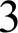 Соотнесите  конституционное  право  с возможностьюА — 2, 3, 4, 7, 8, 10А — 2, 3, 4, 7, 8, 10его  ограничения:Ъ— 1, 5,6,9Ъ— 1, 5,6,9А. Подлежит ограничению;(2  балла	полныйответ;Б. Не подлежит ограничению.любая ошибка — 0 баллов).любая ошибка — 0 баллов).1. Право на жилище2.  Право  на  социальное  обеспечение  по  возрасту, вслучае  болезни, инвалидности;3. Право частной собственности землю;4.  Право  собираться  мирно,  без  оружия,  проводитьсобрания,  митинги, демонстрации;5.  Право  не  свидетельствовать  против  себя  самого,своего супруга и близких родственников;6. Право не исповедовать никакую религию;7. Право на образование;8. Право на равный доступ к государственной службе;9. Право на судебную защиту;10.	Право	на	получение	медицинской	помощибесплатно.4Соотнесите	случаи	ОБЯЗАТЕЛЬНОГО	иА — 1,2,6,8А — 1,2,6,8ВОЗМОЖНОГО	заключения	срочного   трудовогоБ — 3,4,5,7.Б — 3,4,5,7.договора:(ст. 57 TK)(ст. 57 TK)А. Обязательное заключение;Б. Возможное заключение.(2  балла	полныйответ;любая ошибка — 0 баллов).любая ошибка — 0 баллов).1. Временные работьl;2. Сезонные работьl;3.	С  поступающими	на  работу  пенсионерами	повозрасту;4. С руководителями организации;5.  С  лицами,   получающими   образование   по очнойформе обучения;6. С лицами, направляемыми на работу заграницу;7.	С	лицами,	поступающими	на	работу	посовместительству;8.	С	лицами,	направленными	для	прохожденияальтернативной  гражданской службы.5Уголовно-правовые   обстоятельства   с  правовымиА.	1, 2, 11А.	1, 2, 11последствиями:Б. — 3, 6, 8, 9Б. — 3, 6, 8, 9В. — 4, 5, 7, 10,В. — 4, 5, 7, 10,А. Исключение  преступности деяния;Б. Освобождение  от уголовной  ответственности;(2  балла   — полныйответ;В. Освобождение  от уголовного наказания;Обоснованный риск;Причинение	вреда	при	задержании	лица, совершившего  преступление;Деятельное раскаяние;Изменение обстановки;Болезнь;Примирение  с потерпевшим;Условно-досрочное  освобождение;Истечение  сроков давности;Болезнь наркоманией;Истечение	сроков	давности	обвинительного приговора суда;Необходимая оборона.любая ошибка — 0 баллов).Перечислите:Перечислите:Перечислите:Перечислите:1	Основные  школы  права  (мазхабы),  выделяемые  в исламском  праве  суннитского толка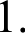 2.3.4.1	Основные  школы  права  (мазхабы),  выделяемые  в исламском  праве  суннитского толка2.3.4.1	Основные  школы  права  (мазхабы),  выделяемые  в исламском  праве  суннитского толка2.3.4.ШафиитскийХанафитский Ханбалитский Маликитский(Учебник ИППУ под ред. В.С. Нерсесянца)(2	балла;	наличие недостающих элементов — 0 баллов)2	Формы	воспитания	детей,оставшихсябез1.  Передача	в   семью	напопечения  родителей:воспитание(усыновление/удочерение);2.	Опека	или2.попечительство;3.3. Приемная семья;4.4.  Передача  в организациидля	детей-сирот	и	детейоставшихся	без  попеченияродителей.(ст. 123 CK)(2	балла;	наличиенедостающих  элементов — 0баллов)3	Принципы уголовного права:3	Принципы уголовного права:3	Принципы уголовного права:1. Законность2. Равенство  граждан перед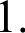 2.2.2.законом3. Вины3.3.3.4. Справедливость4.4.4.5. Гуманизм5.5.5.(2	балла;	наличиенедостающих  элементов — 0баллов)4Некоммерческие корпоративные организации:1.	Потребительскийкооператив;2.2.	Общественныеорганизации;3.4.Общественные движения;Ассоциации и союзы;5.5.	Товарищества6.собственников7.недвижимости;8.6. Казачьи общества;9.7.	Общины	коренныхмалочисленных  народов;8. Адвокатские палаты;9.  Адвокатские образования.(параграф 6 гл..4 ГК)(2	балла,	наличиенедостающих  элементов — 0баллов)5Состав  Верховного  Суда РФ:1. Пленум,2. Президиум,2.Апелляционная коллегия,Коллегия	по3.административным  делам,4.5. Коллегия по гражданским5.делам,6.6.  Коллегия  по  уголовным7.делам,8.7.	Коллегия	по9.экономическим  спорам,8.	Коллегия	по	деламвоеннослужащих,9.	Дисциплинарнаяколлегия.(ст.   3   ФКЗ   о  ВерховномСуде)(2	балла,	наличиенедостающих  элементов — 0баллов)Переведите латынь:Переведите латынь:Переведите латынь:1Regina probationumЦарица	наказаний	(илиблизкий по смыслу перевод— 1 балл)2Hoшicidium voluntariumУмышленное убийство (илиблизкий по смыслу перевод— 1 балл)3Particeps criminisСоучастник	преступления(или	близкий	по	смыслу перевод — 1 балл)4Actio in remВещный  иск  (или  близкийпо смыслу перевод — 1 балл)Решите правовые задачи:Решите правовые задачи:Решите правовые задачи:IРешите  уравнение   (Найдите   у,   и  укажите орган,х=Зсостоящий из у членов)a=8ax2+bx+c+d=p, гдеb=21Окружной  (флотский)  военный  суд  рассматривает вc=13первой	инстанции	дела,	отнесенные	федеральнымd=22конституционным	законом	и	(или)	федеральным)=170 (Верховный Суд РФ)законом к его подсудности в количестве х судей;(ФКЗ О Военных судах РФ,а=Количество  Федеральных округов;Указ Президента РФ № 849Ь=Количество  Арбитражных  апелляционных судов;«О	полномочномс=Количество членов Совета директоров ЦБ РФ (Банкапредставителе	ПрезидентаРоссии), включая Председателя ЦБ РФ (Банка России);Российской	Федерации	вd=Количество республик в составе РФ.федеральном  округе»  от 13мая	2000	года,	ФКЗ	ОбАрбитражных  судах  В РФ,ФЗ   О   Центральном БанкеРФ	(Банке	России),Конституция	РФ,   ФКЗ	ОВерховном Суде РФ)Верный ответ и решение — 3балла. Ответ без решения —0 баллов.2.Супруги  Ивановы  выехали  на  автомобильное шоссеПрав Дмитрий.ранним  угром. Сильный  туман,  высокая  влажность ияркое	солнце	стали	причиной	потери	водителемСогласно  ГК  РФ  (ст. 1114)управления	и	серьезной	автомобильной	аварии.граждане, умершие в один иИванова,	сидевшая	на	пассажирском	сидении,тот   же   день,   считаются вскончалась на месте аварии. Ее cyпpyr был доставлен вцелях	наследственногобольницу, но врачи не смогли спасти его жизнь и онправопреемства	умершимиумер в тот же день.одновременно	и	неУ Ивановых был общий совершеннолетний ребенок —наследуют друг после друга,Екатерина.  На  наследство,  в  виде  одного  миллионаесли	момент	смертирублей, кроме того, претендовал  сын от первого бракакаждого   из  таких гражданИванова	Дмитрий.	Екатерина	полагала,   что  ейустановить  невозможно.причитается сумма в 750 тысяч. Дмитрий не согласилсяИванов  скончался  позже  ис сестрой, указав, что мать Екатерины умерла раньше и,являлся  наследником своейсоответственно,	это	увеличивает	долю	Дмитрия.супруги,	что	увеличиваетЕкатерина  возразила  брату,  указав,  что  ее родителидол. Дмитрия.являются  коммориентами — умершими  в один и тот жедень и не наследующих  друг за другом.(Верный  краткий  ответ	1балл;  верное  обоснование —Кто из наследников npaв. Ответ поясните.2 балла. Итог — 3 балла)3Гражданин Козлов, пообещал подарить Еремеевой всеНет,  не  должен, посколькусвое  имущество,  о  чем  они  составили   письменныйобещание подарить все своедоговор  и  удостоверили  его  у  нотариуса.  Через годимущество  или  часть всегоКозлов  получил  в  наследство  огромное  состояние, асвоего	имущества	безЕремеева напомнила ему о заключенном  между  нимиуказания	на	конкретныйдоговоре.   Козлов,   не   желая   расставаться   со   своимбогатством,	отказался	от	исполнения	договора. Еремеева обратилась в суд.Должен	ли	Козлов	исполнять	договор?	Ответ обоснуйте.предмет	дарения	в	видевещи,	права	ничтожно. Статья 572 ГК РФ.(Верный краткий ответ — 1 балл; верное обоснование2 балла. Итог — 3 балла)4Министр  здравоохранения  и  социального  развития РФНет.	Согласно	статье	11Сидоров	Ф.М.	как	член	Правительства	РФ	былФКЗ	«О	Правительствеприглашен   дирекцией   телеканала   принять   участие вРоссийской  Федерации» отпопулярной телепередаче.17.12.1997 N 2-ФКЗ «ЧленыЗа    участие    министра  в   телепередаче	генеральныйПравительства	Российскойдиректор   телеканала  хотел выплатить ему гонорар.Федерации	не	вправеполучать	гонорары	заBnpaвe	ли	министр	Сидоров	Ф.М.	получитьпубликации  и выступлениявознаграждение за	участие в телепередаче?  ответв	качестве	членаобоснуйте.Правительства	РоссийскойФедерации»(Верный краткий ответ — 1балл;  верное  обоснование —2 балла. Итог — 3 балла)5Игорь  Печин  в  поисках  работы  ходил  по  городу  иДа, нарушены.предлагал   свои   услуги.  Зайдя   на  стройку  он, имеяИспытания   при  приеме наслабую надежду, спросил у прораба, имеется ли у негоработу	при	фактическомработа.  Прораб  обрадовал  Игоря,  сказав  о наличнойдопуске	работника	довакансии	разнорабочего.	Игорю	было	указанооформления	договора	вприступать к работе немедленно.письменно	виде	можетНа  следующий   день  руководитель   стройки  вызвалсодержаться	только	вИгоря	для	оформления	трудового	договора	вотдельном	соглашении,письменной	форме.	Среди	прочего	в	договорезаключаемом	ДОсодержались	положения	об	испытательном	сроке,ФАКТИЧЕСКОГОзаработной  плате,  месте работы  и трудовой функцииДОПУСКА к работе.Игоря.Таким  образом,  условие обНарушены	ли	требования	трудовогоиспытательном	срокезаконодательства	в	данной	ситуации?	Ответпротиворечитпоясните.законодательству.(ст. 70 TK РФ)(Верный краткий ответ — 1балл;  верное  обоснование —2 балла. Итог — 3 балла)6Мирненским гарнизонным  военным судом ЧернышевНет	не	правильно.был признан виновным  в хищении чужого имуществаДополнительное наказание впутем обмана, которые были квалифицированы по ч.1.виде	лишения	воинскогост.	159	УК	РФ.	Санкция	ч.1.ст.159	УК	РФзвания в соответствии со ст.предусматривает наказание в виде лишения свободы на48	УК	РФ	назначаетсясрок   до  трех  лет.	Суд  приговорил   Чернышова ктолько	за	совершениелишению свободы  сроком на 1 год и шесть месяцев  итяжкого  или особо тяжкоголишил его воинского звания «капитан».преступления. Санкция по ч.1	ст.	159	УК	РФ